Masters Games ‘147’ snookerCompetition rulesStandard rules of snooker will apply except for those stated below.Each frame will last a maximum of 21 minutes. A timer bell will sound to signify the end of the frame.Following ANY foul made by your opponent, you may place the cue ball ANYWHERE on the table (that’s right, not restricted to the “D”!) and continue play as normal, or you can make your opponent play again from where the cue ball comes to rest.There will be no miss rule.The maximum number of points possible to score in any given frame is 147 due to:There will be no free ball rule.Following a foul stroke, there will be NO penalty points awarded to the opponent.Players accumulate points from their frames. The player who has scored the most points at the end of the event is the winner. Note that the focus is on scoring as many points as you can and not on winning individual frames.After all frames have been played, in the event of a tie the results of the matches between those in the tie will determine the winner of the tie. If still a tie then a black ball re-spot will decide the winner.As this is a timed event it is considered unsportsmanlike to spend an inordinate amount of time on any shot. Please give consideration to your opponent who would like to see their fair share of the time allowed.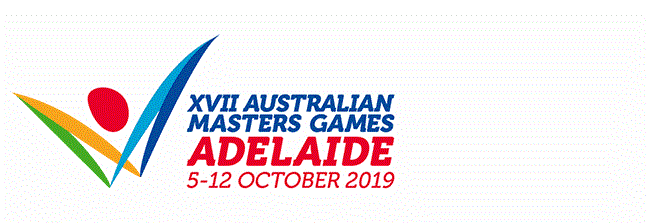 